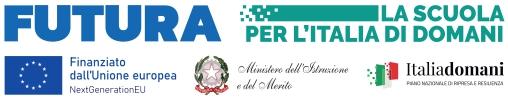 ALLEGATO A – DOMANDA DI PARTECIPAZIONETITOLO PROGETTO : “IO ROBOT esperto” Al Dirigente scolasticoDell’I.C. San Zenone degli EzzeliniI sottoscritti  ___________________________________ e  ______________________________________genitori dell’alunno ____________________________________nato\a a ____________________________________________prov. ______ il  _______________________________________domiciliato\a a ______________________________________in Via ________________________________________ tel. __________________  cellulare ________________e-mail ____________________________________ Cod. fiscale ____________________________________frequentante nell’A.S. 2023/2024 la classe _____________ dell’Istituto Comprensivo San Zenone degli Ezzelini - Scuola Primaria di FonteCHIEDONOdi far partecipare il/la figlio/a al seguente corso "IO ROBOT esperto"San Zenone degli Ezzelini, _________________                                Firma      __________________________                                                                                                                     Firma      __________________________DICHIARAZIONE DI RESPONSABILITA’ GENITORIALEIl sottoscritto ………………………………………………..  padre/madre di …………………………………………….					                    eIl sottoscritto …………………………………………………. padre/madre di …………………………………………….autorizza/zzano il proprio/a figlio/a a partecipare alle attività previste dal Progetto in avviso per l’anno scolastico 2023/2024 e ad essere ripreso/a, nell’ambito delle attività suddette, con telecamere, macchine fotografiche o altro.In caso di partecipazione il sottoscritto si impegna a far frequentare il/la proprio/a figlio/a con costanza ed impegno, consapevole che per l’amministrazione il progetto ha un impatto notevole sia in termini di costi che di gestione.Il sottoscritto/i si impegna altresì a compilare e consegnare, in caso di ammissione al corso, la dichiarazione di responsabilità conforme al modello predisposto dalla istituzione scolastica.Autorizzo, inoltre, l’istituto alla pubblicazione delle immagini, delle riprese video e di eventuali prodotti elaborati durante le attività formative, sul sito internet e/o comunque alla loro diffusione nell’ambito della realizzazione di azioni programmate dall’Istituto stesso. Tutto il materiale prodotto sarà conservato agli atti dell’istituto.Si precisa che l’istituto depositario dei dati personali, potrà, a richiesta, fornire all’autorità competente del MIM le informazioni necessarie per le attività di monitoraggio e valutazione del processo formativo a cui è ammesso l'allievo/a. I sottoscritti avendo ricevuto l’informativa sul trattamento dei dati personali loro e del/della proprio/a figlio/a autorizzano codesto Istituto al loro trattamento solo per le finalità connesse con la partecipazione alle attività formativa previste dal progetto.San Zenone degli Ezzelini, ____________________________			   Firme dei genitori					___________________________________________________________________________N.B.:  In caso di un solo genitore dichiarante barrare il secondo rigoAllegare :fotocopia di un valido documento e codice fiscale dell’alunno.